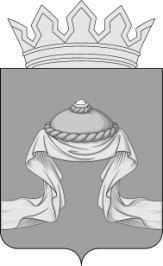 Администрация Назаровского районаКрасноярского краяПОСТАНОВЛЕНИЕ«26» 10 2021                                   г. Назарово                                       № 300-пОб утверждении перечня главных администраторов доходов районного бюджетаВ соответствии с пунктом 3.2 статьи 160.1 Бюджетного кодекса Российской Федерации, постановлением Правительства Российской Федерации от 16.09.2021 № 1569 «Об утверждении общих требований 
к закреплению за органами государственной власти (государственными органами) субъекта Российской Федерации, органами управления территориальными фондами обязательного медицинского страхования, органами местного самоуправления, органами местной администрации полномочий главного администратора доходов бюджета и к утверждению перечня главных администраторов доходов бюджета субъекта 
Российской Федерации, бюджета территориального фонда обязательного медицинского страхования, местного бюджета», руководствуясь статьями 15, 19 Устава Назаровского муниципального района Красноярского края, ПОСТАНОВЛЯЮ:Утвердить перечень главных администраторов доходов районного бюджета согласно приложению.Установить, что в случаях изменения состава и (или) функций главных администраторов доходов районного бюджета, а также изменения принципов назначения и присвоения структуры кодов классификации доходов бюджетов до внесения соответствующих изменений в перечень главных администраторов доходов районного бюджета закрепление видов (подвидов) доходов бюджета за главными администраторами доходов районного бюджета, являющимися органами местного самоуправления и (или) находящимися в их ведении казенные учреждения администрации Назаровского района, осуществляются правовыми актами финансового управления администрации Назаровского района.          3. Отделу организационной работы и документационного обеспечения администрации Назаровского района (Любавина) разместить постановление на официальном сайте Назаровского муниципального района Красноярского края в информационно-телекоммуникационной сети «Интернет».          4. Контроль за выполнением постановления оставляю за собой.          5. Постановление вступает в силу с 1 января 2022 года.Исполняющий полномочияглавы района, заместительглавы района, руководительфинансового управления администрации района                                                                Н.Ю. Мельничук